Број: 273-18-О/3-2Дана: 14.11.2018.ПРЕДМЕТ: ДОДАТНО ПОЈАШЊЕЊЕ КОНКУРСНЕ ДОКУМЕНТАЦИЈЕ БРОЈ 273-18-О - Набавка медицинске опреме бр. IV за потребе КЦВПИТАЊA ПОТЕНЦИЈАЛНИХ ПОНУЂАЧА:“Poštovani,u skladu sa članom 63, Zakona o javnim nabavkama, obraćamo vam se sa zahtevom za dodatno pojašnjenje i izmenu konkursne dokumentacije, za predmetnu javnu nabavku.Kao zainteresovani ponuđači u predmetnoj nabavci i ekskluzivni zastupnici renomiranog svetskog proizvođača medicinske opreme koju nabavljate  molimo vas da prihvatite našu sugestiju po pitanju izmene tehničke specifikacije koju zahtevate.Partija 4 – Nabavka aparata za anesteziju za angio salu Urgentnog centra:Stavka 6. Integrisana sukcija (aspirator) na aparatuDa li biste prihvatili aparat za anesteziju na koji se aspirator može priljučiti, s obzirom da je zahtev za aspiratorom na samom anestezijskom aparatu u najmanju ruku neobičan?U okviru dela "Sistem za disanje i isporuka gasa", u okviru stavke 8. ste tražili sledeće: mogućnost mehaničke ventilacije pacijenta ambijentalnim vazduhom i u slučaju nestanka svih medicisnih gasova (centralni dovod i boce) – električno pogonjen ventilator:Da li prihvatate aparat koji nema mogućnost mehaničke ventilacije ambijentalnim vazduhom i u slučaju nestanka svih medicinskih gasova? Obzirom da su ovo ekstremno retke situacije u praksi, smatramo da bi postavljanjem ovih uslova diskriminisali ponuđače koji nemaju datu opciju.U okviru dela "Modovi ventilacije" tražili ste sledeće:Stavka 7. Disajni volume od 5 do minimalno 1400 mlDa li prihvatate aparat sa disajnim volumenom od 10-1500 ml, obzirom da se radi o malom odstupanju od traženog?Stavka 8: disajna frekvencija, od 3 do minimalno 100/minDa li prihvatate aparat gde je disajna frekvencija od 4-80 /min?Stavka 9: PEEP minimalno 20 cm H2ODa li prihvatate podešavanje PEEP  u opsegu od 4-20 cm H2O i sa funckijom isključenja što suštinski odgovara kliničkim potrebama?Stavka 10: I:E minimalno u rasponu od 5:1 do 1:5Da li prihvatate I:E u rasponu 3:1 do 1:9.9?Stavka 11: podesiv okidač protoka (trigger) 0,3- 15 l/minDa li prihvatate aparat čiji je podesiv okidač protoka od 1-10 l/min, što je neznatno odstupanje?Stavka 12: inspiratoni protok aparata 150 L/minDa li prihvatate aparat čiji je inspiratorni protok 120 l/min?U okviru dela "Monitoring", u okviru stavke 6. ste tražili sledeće da aparat ima digitalni prikaz pritiska medicinskih gasova (O2, AIR I N2O) u centralnom dovodu I bocama na poleđini aparata.Naše pitanje je da li prihvatate da aparat umesto digitalnog prikaza pritiska medicinskih gasova, poseduje mehanički merač koji je mnogo sigurniji i bezbedniji način prikaza protoka a podjednako tačan i precizan?U delu koji se tiče karakteristika monitora za praćenje vitalnih parametara:Stavkom 4. je traženo:"Monitor ima rotacioino dugme za navigaciju po ekranu, izbor i potvrdu funkcija. 
Pored toga poseduje zasebnu dugmad pored ekrana za sledeće funkcije:
- pauziranje zvuka alarma
- NIBP merenje
- prikaz trendova (prihvatljivo i sa komandom na ekranu osetljivom na dodir)
- zamrzavanje krivih na ekranu
- štampanje na integrisanom štampaču
- ulazak u glavni meni"S obzirom da ste naveli da je za prikaz trendova prihvatljiva I komanda preko ekrana osetljivog na dodir, da li prihvatate I da se komanda za štampanje na integrisanom štampaču zadaje preko ekrana osetljivog na dodir s obzirom da ovo odstupanje nema uticaja na samu funkciju aparata.Stavkom 5. Je traženo:Integrisan trokanalni termalni štampač
- štampanje trendova (tabelarni i grafički oblik)
- štampanje proračuna titracije
- štampanje NIBP merenja
- štampanje krivih
- štampanje pregleda aritmijaDa li biste prihvatili aparat koji ima 6-kanalni termalni štampač što je bolje od traženog, ali bez mogućnosti štampanja proračuna titracije?Stavkom 7. je traženo:Skladištenje 150 sati trendova (rezolucija 60 sekundi), 1200 NIBP merenja i 60 alarmnih događajaDa li prihvatate monitor sa skladištenjem 144 sati trendova što je neznatno odstupanje, imajući u vidu da bismo vam, sa druge strane, ponudili monitor koji ima duplo više alarmnih događaja, odnosno 120 alarmnih događaja što je daleko bolje od traženog?Stavkom 9. je traženo:Centralno postavljene signalne lampe za alarmMolimo vas da prihvatite da alarmi budu prikazani na vrhu ekrana s obzirom da je ovakva signalizacija podjednako uočljiva za operatera te I nema nikakav uticaj na kliničku upotrebu aparata.U okviru stavke 10. je između ostalog traženo:
BIS – bispektralni indeks (BIS EEG kriva, BIS trend, vrednosti BIS, SQI, SR, SEF, TP)Molimo Vas da prihvatite kompatibilan sistem merenja dubine anestezije (u prilogu vam dostavljamo modul koji je kompatibilan BIS-u).Molimo Vas da razmotrite naše pitanje, uvažite naše sugestije i prihvatite aparate koji imaju neznatna odstupanja u odnosu na traženu specifikaciju jer smatramo da aparat za anesteziju I pacijent monitor koji bismo ponudili zadovoljava sve ostale zahteve naručioca I da su aparati koje imamo u ponudi u nekim karakteristikama bolji od tražene specifikacije.U skladu sa članom 10 ZJN, prihvatanjem ovih stavki biste omogućili veću konkurentnost u postupku javne nabavke.Molimo Vas da uzmete u obzir naše pitanje, iako je postavljeno posle roka navedenog u konkursnoj dokumentaciji. Napominjemo da se rokovi, u skladu sa Zakonom o javnim nabavkama i sa Zakonom o upravnom postupku, računaju u danima, a ne satima (član 80. stav 1. Zakona o upravnom postupku) . Ovaj zahtev je poslat 5 dana pre otvaranja ponuda, u skladu sa ZJN.Molim Vas, da u skladu sa članom 20. ZJN, potvrdite prijem mail-a.”ОДГОВОРИ НАРУЧИОЦА:Наручилац је пажљиво размотрио све наводе потенцијалног понуђача али истиче да су из потпуно објективних разлога и потреба захтеване минималне техничке карактеристике предметног добра које се набавља те остаје при захтеваним спецификацијама из конкурсне документације предметног поступка јавне набавке за партију бр.4 - Набавка апарата за анестезију за ангио-салу УЦ.         С поштовањем,       Комисија за јавну набавку 273-18-ОКЛИНИЧКИ ЦЕНТАР ВОЈВОДИНЕАутономна покрајина Војводина, Република СрбијаХајдук Вељкова 1, 21000 Нови Сад, т: +381 21 484 3 484 е-адреса: uprava@kcv.rswww.kcv.rs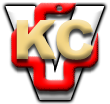 